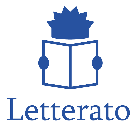 ანკეტასაგრანტო პროგრამაში მონაწილეობის მისაღებადინფორმაცია მოსწავლის შესახებმოსწავლის სახელი და გვარი:მოსწავლის ასაკი:მოსწავლის კლასი:ლეტერატოს პროგრამა წიგნიერება და კრიტიკული აზროვნებაოჯახური მდგომარეობა სრული ოჯახი (ბავშვს ჰყავს ორივე მშობელი) არასრული ოჯახი შვილების რაოდენობა ოჯახში: __ინფორმაცია მშობლების შესახებდედასახელი და გვარი:ასაკი:სამუშაო ადგილი:თანამდებობა:თვიური შემოსავლის ოდენობა:მამასახელი და გვარი:ასაკი:სამუშაო ადგილი:თანამდებობა:თვიური შემოსავლის ოდენობა:რატომ გსურთ მოსწავლემ ისწავლოს ამ პროგრამაზე (მაქსიმუმ 200 სიტყვა)ანკეტასთან ერთად გთხოვთ მეილს თან დაურთოთ ვებ გვერდზე მოთხოვნილი საბუთები